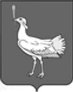                                               СОБРАНИЕ ПРЕДСТАВИТЕЛЕЙ                      СЕЛЬСКОГО ПОСЕЛЕНИЯ АЛЕКСАНДРОВКАМУНИЦИПАЛЬНОГО РАЙОНАБОЛЬШЕГЛУШИЦКИЙСАМАРСКОЙ ОБЛАСТИЧЕТВЕРТОГО СОЗЫВА РЕШЕНИЕ № 152                       от  19 июля 2023 г.О назначении членов конкурсной комиссии  по отбору кандидатур на должность главы сельского поселения Александровка муниципального района Большеглушицкий Самарской областиВ соответствии с Федеральным законом от 06.10.2003 № 131-ФЗ «Об общих принципах организации местного самоуправления в Российской Федерации», Уставом сельского поселения Александровка муниципального района Большеглушицкий Самарской области, Решением Собрания представителей сельского поселения Александровка    муниципального района Большеглушицкий Самарской области от 03.08.2015 г.  № 190 «Об утверждении Порядка проведения конкурса по отбору кандидатур на должность главы сельского поселения Александровка    муниципального района Большеглушицкий Самарской области», Собрание представителей сельского поселения Александровка  муниципального района Большеглушицкий Самарской областиРЕШИЛО:Назначить членами конкурсной комиссии  по отбору кандидатур на должность главы сельского поселения Александровка   муниципального района Большеглушицкий Самарской области следующих лиц:Савенкову Ирину Григорьевну – депутата Собрания представителей сельского поселения Александровка муниципального района Большеглушицкий Самарской области избранного по одномандатному избирательному округу № 1 .Бурминова Виктора Евгеньевича - депутата Собрания представителей сельского поселения Александровка муниципального района Большеглушицкий Самарской области избранного по одномандатному избирательному округу № 3.Курушкина Алексея Васильевича - депутата Собрания представителей сельского поселения Александровка муниципального района Большеглушицкий Самарской области избранного по одномандатному избирательному округу № 2 . Васильеву Татьяну Александровну - депутата Собрания представителей сельского поселения Александровну муниципального района Большеглушицкий Самарской области избранного по одномандатному избирательному округу № 5.Настоящее Решение опубликовать на официальном сайте администрации сельского поселения Александровка муниципального района Большеглушицкий Самарской области и в газете «Александровские Вести». Настоящее Решение вступает в силу со дня его принятия.Председатель Собрания представителей сельского поселения Александровкамуниципального района БольшеглушицкийСамарской области                                                                          И.Г. Савенкова